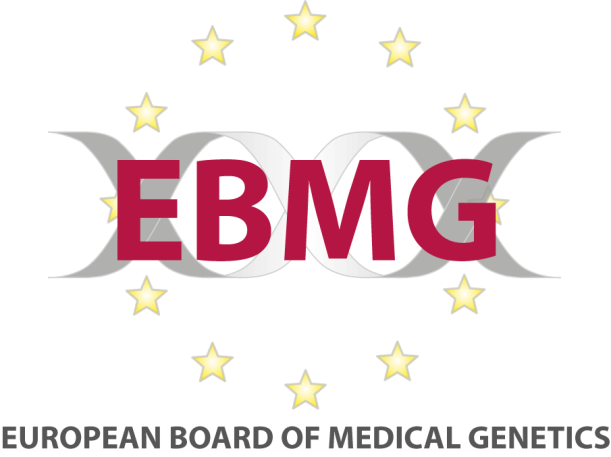 Genetic Nurse and Counsellor Professional Branch BoardForm B. Application for Master course renewalMaster courses that have been approved by the EBMG as suitable for the education and training of genetic counsellors should be reassessed on a six yearly basis according, to the European core curriculum for Master programmes.  The required elements for genetic counsellor training are related to practical components of the master course, the practical preparation – through practical clinical placements; how the course enables students to acquire knowledge and competences in counselling practice and psychosocial issues involved, medical and human genetics as well as ethics, law and psychosocial aspects of genetic healthcare.  The established standards also require that there are adequate opportunities for students to conduct critical appraisal of relevant research evidence and provide education to patients and other health professionals. As you are applying for renewing the accreditation of the MSc programme you coordinate, please indicate if there have been any substantive changes made after the last accreditation especially regarding the course entry requirements, student selection methods, curriculum or methods of assessment. Yes: ___		No: ___ If appropriate, please refer to specific pages in your course documents.   You may also submit other documents you think will be helpful to us during the renewal process. Please note that after 2017, all MSc programs are expected to have introduced Genomics and Bioinformatics at their curriculum at the moment of the application for renewal.  For that reason, all the forms were changed. A complementary section for assessing the Student Experience was also included in the new FORM A. Thus, please complete this FORM B but also submit FORM A with all your documentation. SignedDate (dd/mm/yyyy)